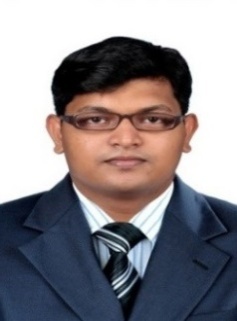 Anas    Anas.345471@2freemail.com  IT Administrator(Systems and Networks)CCNA, MCSE, MCSA, MCITPCareer Summary:A confident and reliable IT Administrator(Systems, Networks and security ) with more than 5 years full time 1½ years of part-time  extensive practical experience of working with workstations, servers ,software’s and networks and resolving any issues that are raised to My desk. possessing a proven ability to administer and control the operation, configuration and maintenance of client, server, and networks based information systems, as well as having an eye for detail and able to multi-task under pressure. An excellent communicator can relate well with people at all levels and has the flexibility of working well as part of a team and on my own. Work Experience:Sky Steel Systems LLC(Dubai-UAE) IT AdministratorFeb 2014 to Till Now (3 Years)Currently workingasan ITsystem and networks Administrator inan Engineering/Manufacturing Firm in Dubai.Duties:Installing and Managing the internal and Hosted Network Infrastructure including Servers ,Firewalls, Routers ,Switches, and TelephonyPerforming Routine Audits of Systems and Software’sManage and monitor VPN and site to site veaam BackupsInstall ,configure ,Manage and monitor Citrix hypervisors,XenCenter, XenServer6.5,XenApp/XenDesktop 7.5Administrating EMC SAN (vnxe3200)and Seagate NAS(black armor, NAS pro)based  storage solutions Strengthening the IT infrastructure through implementing New Technologies.Cloud Hosted Exchange server 2010 and Mailstore 10 email Archiver server AdministrationManaging  Cisco BE 6000 (CUCM 10.11) Telephony and ip phones (7911,7900)IT Asset Management(Desktop central) and Helpdesk support Management (osTicket)Implementation ,Managing andSupport for  ERP and DMSEvaluate, Test, Advise, Train and Support IT related projectsMaintaining Documentation of changes Regarding users, Functions andSystemsManage the IT budgets and expenditure on hardware and software with best IT Service Quality and Strict Cost ControlWindows Server AD User Policy and sites  Management  Windows Server 2008, 2012 Install, Configure ,Manage and troubleshoot MS SQL 2014 Install ,Configure ,Backup and Restore Centralized OS And Software License Management With Volume Activation Management ToolInstall , Configure and management Cisco (catalyst 4503, SG200-50P, 2900 series CCNA) ,Linksys(SGE2010P, dgs-1210-52) Routers, Switch Wireless(EnGenius ,Dell) Controllers  Configuration Campus Wi-Fi With windows Radius Server(NAP), LAN Switch AuthenticationPurchasing and Procedures, Cost Analysis Techniques, Strict Cost Controlling Having strong IT, commercial, planning and budgeting skillsLAN/WAN Installation And Configuration (VLan,STP And Port Security, Routing (RIP,OSPF,IGRP,EIGRP)Access control List(ACL),Mac and IP filtering  Network Security Firewall UTM management ( Cyberoam CR50iNG / CR10iNG ,SonicWALL NSA 2400)  Install, Configure , Manage  and Troubleshooting )Network Monitoring and Patch Management (Manage Engine Application Manager 9,Opmanager,Manage Engine Desktop Central 7)Complete Disaster Recovery Solution with Symantec Backup Exec 15Apc Redundant Power Supply Solutions with Auto power ManagementAnti-virus server Administration (Symantec Endpoint Protection 12.1, Kaspersky Anti-Virus 8.0 Server, Norton Security Premium ) with Application Control, External Media Control and other Data Leakage Prevention. Maintain and Troubleshoot Biometric Machine and Server, CCTV Server, IP Cameras ,Biometric Door Access System  Install, Configure And Troubleshooting  Experience In MS Office and  otherDTP Software’sArion Infotech (Kinfra IT Park -Calicut-India)www.arioninfotech.comIT Support Engineer    Oct 2012 to Oct 2013  Worked As anIT Support Engineer, Taking Care of Servers, Clients and Networks inthe FirmDuties in brief:Responsible For Design, Installation and Maintenance Networking Services.Setup Systems and Network  For  ProjectsAny Mac and windows OS version  Install ,Configure ,Manage and TroubleshootManage, Troubleshoot IP Phones(NEC UNIVERGE SV8100\Avaya ip office 500 )Training New Employees. Compiling Procedural Documentation.Ensure Computer Hardware safetyand Complies with Health and Safety Legislation.Applying Patches and Updates In Accordance With Company Procedures.Documentation Of System And Network ConfigurationsManagement ofthe Daily Data Backup and Retrieval SchemeHelpdesk tools spiceworksVMware Esx 5and VMware VCenter Administration Managing AD and MSExchange 2007 Mail Server And ClientsForevision Technologies (Pvt) Ltd (Bangalore-India)www.4vision.inIT Support Engineer/ Jr. System Administrator June 2011 to Oct 2012  Responsible for Supporting Clients At All Levels and Ensuring That All Hardware, Software and Networks are Configured and Installed CorrectlyDuties in brief:Supporting Users and Network Administrators overthe Telephone and Remote Tool.Providing Support For Windows Server 2008 And ClientExperience in Tech Issues on ERP Software’s Such As Tally Server, Lyceum Etc.Configuration and Testing Of Any New Hardware and Software.Server Room or SMB Data Center Designing , Implementation and Managing Travelling To Client Sites To Help With Installs, Deployment, And Troubleshooting.Management Of The Daily Data Backup And Retrieval SchemeConfigure Windows Media Server For IP Camera Live Broadcast and Video Presentationgenerate Quotations And Tenders For IT Services And SolutionsMaintaining and support AltnMDaemon Mail Server 12 And Its ClientsResponsible for installing and updating of anti-virus Microsoft Forefront Endpoint Protection 2010 ServerInstall, Maintain and Troubleshoot Firewall(Dell SonicWALL NSA 2400), Routers(), Switch, Modems,Create, Maintain and Troubleshoot AD User and Polices, Web, Ftp ServersSetting up of conference facilities (video and tele-conference), and providing technical supportHelpdesk Software Management (OSticket)Maxx Computer systemsHardware Service Engineer    (Part Time)Dec 2007 - May 2009Worked as a Hardware Service Engineer in a Computer Service Center for Part Time on My Collage Day’s .It Makes Me Proficient in HardwareDuties in brief:Assembling New Workstations With OSAnd AppRectify The Hardware ,OS And App ProblemsInstalling Application, Patches, UpdatesVirus Removal andData RecoveryInstalling New Printers ,Scanners ,Fax Machines IT Products  Sales (Application Software andHardware)Honors, Awards,and Accomplishments:The Best Performer For The Month Of May, June And July 2012- Forevision Technologies (Pvt) Ltd (Bangalore-India)Certifications:Educational Qualifications:Declaration:I Hereby Declare That All The Information Given Above Are True And Correct With The Best Of My Knowledge.Reference Will Produce Up On Demand.Course/CertificateCertificate ProviderYear Of PassingCert. Id/Roll No.Cisco Certified Network Associate (CCNA) Routing and Switching Cisco2016MCSA-Upgrading Your Skills To Windows Server 2012Microsoft2016MCSE-Core Solution of Microsoft Exchange Server 2013Microsoft2016MCTS-Windows 7 ConfigurationMicrosoft2012MCTS-Network Infrastructure ConfigurationMicrosoft2012MCTS-Application Infrastructure ConfigurationMicrosoft2012MCTS-Windows Server 2008 Active Directory ConfigurationMicrosoft2012MCSA-Microsoft Certified Solution Associate  on Windows Server 2008Microsoft2012MCITP-Enterprise Administration On Windows Server 2008Microsoft2012CourseBoard/UniversityYear Of PassingMarks ObtainedBSc. Computer ScienceBharathiar University201054%Plus Two (Pre-Degree)Kerala State Board200772%SSLC    10thKerala State Board200566%